Урок демократії до Дня Героїв Небесної Сотні(для учнів 7-11 кл.)Мета:поглибити знання учнів про поняття «демократія», «політичні пава та свободи громадян України», «Революція гідності»;розвинути навички аналітичного й критичного мислення, сприяти формуванню громадянської самосвідомості, визнання  цінності демократії, справедливості, рівності та верховенства права.Обладнання.Корисні Інтернет-ресурси.Програма підтримки освітніх реформ в Україні «Демократична школа». Урок демократії в школі: порадник (https://www.schools-for-democracy.org/news/urok-demokratiji-v-shkoli-poradnik)  Блог «Вшановуємо подвиг Героїв Небесної Сотні» (http://dengidn.blogspot.com/2017/11/blog-post_42.html)Структура заходу1 етап. Що таке демократія?1.1. На вибір одна з вправ:-«Демократія через цитати»-«Стіна тиші»-«Діамант демократії».1.2. Демократичні традиції українського державотворення.2 етап. Загрози для демократії2.1. Силове протистояння між силовиками та протестувальниками в Києві 18-21 лютого 2014 рок – завершальний етап Революції Гідності.2.2. Вправа «Загроза демократії»3 етап. Культура демократії. Як ми розбудовуємо культуру демократії на щодень? 3.1. Наші земляки Сергій Бондарев, Володимир Наумов, Іван Пантелєєв – Герої Небесної Сотні.3.2. Права людини: чому їх треба захищати?Хід заходуІ етап. Що таке демократія?Демократія через цитати (вправа на вибір)Вправу модифіковано й апробовано тренерською командою Програми «Демократична школа»Підготовка:Роздрукуйте декілька цитат про демократію, щоб їх було видно здаля (можна було прочитати на підлозі) - наприклад, одна цитата на 1 сторінку А4. Можна роздрукувати на кольоровому папері. Цитати можна обрати самостійно, а можна використати запропоновані нами (див. Додаток нижче)Підготовка класу/приміщення: вправу варто проводити у просторі, де можна вільно рухатися. У класі можна відсунути парти й залишити вільний простір в центрі або провести вправу в коридорі. Хід вправи:Розкладіть картки на підлозі в довільному порядку, але так, щоб навколо картки могло стати декілька осіб. Крок 1. 10 хвУчитель пропонує учням пройтися по класу, прочитати цитати та  вибрати одну з них, яка є найближчою для їхнього розуміння демократії. Крок 2. 10 хвУчні обговорюють цитату в невеликих групах, які сформувалися навколо обраних ними цитат. Як ви розумієте думку автора/авторки? Чому він/вона так висловився? Крок 3* (по бажанню). 10 хв.Попросити учнів сформулювати в групах написати своє визначення демократії на підставі обраної цитати. Крок 4.  Загальне обговорення. 20 хвКоротке представлення від кожної групи - чому вибрали саме цю цитату? Як її розуміють учні? (Якщо був крок сформулювати визначення - читаємо визначення й коментуємо). Які цитати ніхто не обрав? Чому? Як працювалося? Що нового ви довідалися про демократію? Які запитання про демократію у вас виникли після цієї вправи?Додаток Не варто чекати, що люди, позбавлені права голосу, продовжать платити податки уряду, який ніяк не відповідає перед ними. (Нельсон Мандела)Демократія – це уряд народу, обраний народом і для народу. (Авраам Лінкольн)Вільне суспільство - це місце, де безпечно бути непопулярним. (Адлай Стівенсон)Кожний може вірити, в усе що хоче. Я тільки проти того, щоб примушувати всіх вірити у щось одне. (Айзек Азімов)Демократія – це не влада більшості, але захист меншості. (Алюбер Камю)Демократія – це такій устрій, який гарантує, що нами будуть керувати не краще, аніж ми того заслуговуємо. (Бернард Шоу)Демократичні інститути не можуть покращуватися самі – їх покращення залежать від нас. Проблема покращення демократичних інститутів – це завжди проблема, яка стає перед особистостями, та не перед інституціями. (Карл Поппер)Велика справа демократії – це те, що вона дає шанс кожному виборцю зробити щось дурне. (Арт Спандер)Меншість може бути правою, а більшість неправа завжди. (Генрік Ібсен)Про демократію краще думати як про процес демократизації. (Тейванен Патомакім)Не буває щоденної демократії без щоденного громадянства. (Ральф Надер)Демократія – найгірша форма правління, якщо не зважати на всі інші форми, перепробувані людством. (Уїнстон Черчиль)Демократія складається з вибору диктаторів, які потім кажуть те, що тобі здається хочеться почути. (Алан Коренк)Демократія — це не те, у що ви вірите, і не місце, щоб повісити капелюха. Це те, що ви робите. Ви приймаєте участь. Якщо ви перестанете це робити, демократія завалиться. (Еббі Гофман)Стіна тиші (вправа на вибір)ПроцедураУчні розподіляються на групи по п’ятеро. Кожна група сідає у півколо обличчям до дошки або аркуша паперу на стіні. Їх просять написати у тиші та за визначений проміжок часу речення такого типу: «Демократія – це…»Учні доповнюють речення чи слова, що записані на дошці чи аркуші паперу.Після того, як відведений на написання час закінчується, кожен учень обирає та читає вголос речення, не написане ним самим. Учні обмінюються своїми результатами у класі.Обмін думками:“Я дізнався …”“Я з’ясував …”“Я хотів би обговорити …”ВаріаціяЗамість використання дошки та аркушів паперу на стіні, можна запропонувати учням сісти навколо столу та написати відповіді на великому аркуші паперу.Загальна інформація«Стіна тиші» – це метод мозкового штурму, який може використовуватися на початку серії уроків, присвячених таким ключовим поняттям, як демократія, диктатура, правосуддя, мир, освіта, рівність, свобода тощо.Метод допомагає учням, які є за типом особистості або поведінки інтровертами (більше спрямованими в себе або на себе), тому бажають мати час подумати перед тим, як щось сказати. Часто такі учні почуваються незручно в стандартній ситуації, тобто під час усного або фронтального обговорення у класі. «Діамант демократії» (вправа на вибір)Вправа допоможе ученицям і учням подумати про основні елементи сучасної демократії та їхню важливість. Вправу адаптовано тренерським колективом Програми «Демократична школа»Підготовка:Роздрукувати або написати декілька ідентичних наборів понять (див. Додаток), таким чином, щоб на одному аркушику (може бути А4 або А5) було одне поняття. Набори можна роздрукувати на різних кольорах (кількість кольорів = кількості груп).Підготовка класу/приміщення: вправу варто почати у колі (сидячи на стільцях), а продовжувати можна або на підлозі, або залишити кілька парт для роботи груп під час подальших кроків.Хід вправи:Крок 1. 10 хвПросимо учасників у колі сказати одним реченням, що таке, на їхню думку, «демократія».Крок 2. 15-20 хвОб’єднуємо учасників у малі групи (від 3 до 5 осіб) у зручний для вас спосіб. Кожна група отримує набір з 9 понять (надрукованих чи написаних на кольоровому папері/для кожної групи свій колір). Просимо ознайомитися учнів та учениць із запропонованими поняттями і пересвідчитися, чи всі вони зрозумілі.Порада: ми пропонуємо вам набір понять для цієї вправи нижче, проте просимо змінювати цей набір відповідно до віку та особливостей класу, у якому ви проводите вправу.Кожна група має порадитися і проранжувати ці поняття відповідно до їхньої важливості для побудови демократії. На вершечку - найголовніше, потім - два наступні за важливістю, далі - три наступні, далі - два трохи менш важливі, і в кінці / внизу - найменш важливе, таким чином, щоб з карток утворилася така фігура: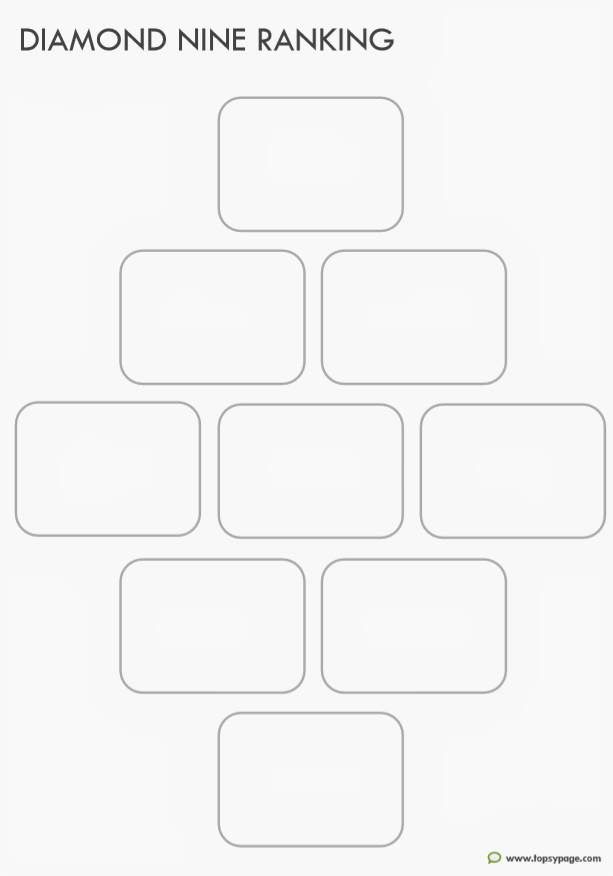 (при бажанні, можна підготувати картки іншої форми для того, щоб учні складали фігуру, більш наближену за формою до діаманта)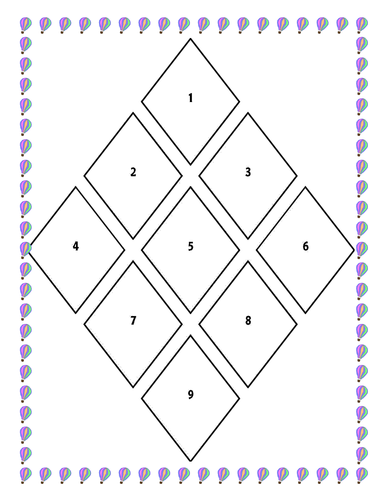 Після дискусії, група складає свої поняття у відповідну фігуру, може приклеїти їх на плакат або залишити на підлозі / столі.Крок 3. 15-20 хвЗагальне обговорення. Починається з короткої презентації фігури кожної групи. Потім можна поговорити з класом про те:Чому кожна група розмістила поняття саме так? Як вам працювалося? Як приймалися рішення в групі? Як доходили консенсусу? На що схожа фігура, яку ви створили? Підсумок: діамант – це така фігура, що з якого боку не подивися, він грає своїми гранями і кожна грань є однаково важливою і лише разом вони мають найбільшу привабливість і цінність.ДодатокПропонуємо записати на картках такі поняття, але якщо у вас є бажання змінити якесь із понять, то не вагайтеся-:) Наприклад, у старшій школі можна ввести такі поняття як “парламентаризм”, “розподіл гілок влади”, тощо.Права людини та повага до людської гідностіСвободаВибірГромадянські компетентності Верховенство права Свобода слова і вільні ЗМІРівність, відсутність дискримінаціїПлюралізм, різноманіттяГромадянська відповідальність Варіант проведення: У старших класах цю вправу можна почати інакше, наприклад, з мозкового штурму щодо головних рис демократії (5-6 хв; учитель записує всі варіанти на плакаті чи дошці) і потім голосування за найголовніші риси (цінниками чи позначками - кожен має 3 голоси). 9 рис, які набрали найбільше голосів, можуть бути використаними для подальшої вправи. Тоді треба підготувати порожні кольорові аркуші (по 9 на групу), а самі поняття учні запишуть після підрахунку результатів голосування.1.2 Демократичні традиції українського державотворення.Перший ряд.Учні індивідуально записують на аркуші паперу слова, які асоціюють з історичним терміном  «віче».Учні об’єднуються в пари й порівнюють свої записи. Обирають 3 асоціації / характеристики, з якими обоє погоджуються до слова «віче»2-3 пари об’єднуються в одну групу. Учні обговорюють асоціації/характеристики та роблять висновок про те, чи свідчить вічевий лад Русі-України (Київської держави) про демократичні традиції українського державотворення.Другий ряд.Працює над історичним терміном «козацька рада».Третій ряд.Працює над історичним терміном «Українська Центральна Рада».Матеріал для учителя:Для І ряду«Волелюбність, потяг до справедливості, колективістських форм влаштування життя, народовладдя були притаманні українству ще задовго до появи першої в історії слов’янства державності — Київської Русі. Прообразом демократії можна вважати слов’янські, племінні народні віча, процедури обрання князів, договірні засади між князем і народом. Тобто вже у княжу добу окрім централізованої княжої влади мають місце перші зародки демократичного місцевого самоврядування. Первинні елементи слов’янської народної демократії пізніше стають зафіксованими в таких важливих державотворчих документах, як “Руська правда” Ярослава Мудрого, “Слово про закон і благодать” митрополита Іларіона, “Повчання дітям” Володимира Мономаха, “Повісті минувших літ”, “Слово о полку Ігоревім” та ін. ««Здобутком києворуської державності був вічовий принцип, який втілював ідею народної влади та право втручатися в княжі справи. Характерною рисою князівської влади була відсутність монархічного абсолютизму. Князь під час прийняття рішень завжди радився з боярами. Боярська рада існувала як противага князівському єдиновладдю. Державний устрій України-Русі мав усі передумови для створення й надалі інститутів представницької демократії. Тогочасне віче можна розглядати як орган народоправства, що функціонував як загальні збори громадян міста. Вічеві зібрання були нерегулярними, не мали чіткого статусу, однак все-таки служили визначальною ознакою правопорядку в державі як засіб легітимації тих чи інших важливих рішень. Тут розглядалися питання, які стосувались цілого князівства, виносились ухвали, обирали князів, укладали з ними договори. Ці факти дають підстави вважати Віче зразком “українського парламентаризму»Для ІІ ряду:«Яскраві приклади та елементи демократії дала козацька доба, що існувала практично з кінця ХV до другої половини ХVІІІ ст. Панування формальної рівності між козаками, заперечення приватної власності, виборність на козацьких радах усіх органів управління і управлінців (кошових, старшини, гетьманів та ін.), контроль за їхньою діяльністю — усе це засвідчує про наявність справді демократичних елементів і засад, на яких намагалася ґрунтуватися козацька “республіка”. Окрім звичаєвого права, неписаних законів, якими керувалося козацтво, з’являються і перші нормативні акти, де були відповідним чином регламентовані демократичні процедури. Яскравим зразком такого акта є укладена в 1710 р. “Конституція прав і свобод Запорозького Війська”. Вона не лише узгоджувала взаємини між гетьманом України П. Орликом, його виборцями та запорозькими козаками, віддзеркалювала високий суспільно-політичний рівень української старшинської еліти, а й закріплювала низку демократичних положень, без яких існування козацької держави вбачалося неможливим».«Головною метою національно-визвольної боротьби 1648-1654 рр. була боротьба “за землю, за волю, за віру”… Здобутки, які було досягнуто внаслідок Великого повстання та діяльності гетьмана, свідчили про те, що український народ при провідній ролі козацтва створив нову європейську державу. Її по праву світова історіографія визначає як Козацьку республіку. Оскільки формування Української держави проходило в обстановці бойових дій, це великою мірою визначило її риси. Державний лад козацької республіки свідчить як про її демократизм, так і республіканізм. “Особливість української держави, що склалася, виявилася, зокрема, у виборності органів публічної влади та їх фактичній підзвітності виборцям з помітною роллю колегіальних установ - рад різних рівнів, дозволяє твердити, що в українській державності була започаткована майбутня  республіканська форма правління».Цитується:1. Головатий, М. Ф. Демократія: історія, теорія, практика: навч. посіб. для студ.вищ. навч. закл. та аспірантів-політологів / М. Ф. Головатий. — К.: ДП «Вид. дім «Персонал», 2011. — 230 с.2. Традиції демократичного врядування в історії українського державотворення : наук.-метод. матеріали / [авт. кол. : В. М. Князєв, Ю. В. Бакаєв, Т. Е. Василевська та ін.] ; за заг. ред. В. М. Князєва. - К. : НАДУ, 2010. - 44 сДля ІІІ ряду:У березні 1917 році розпочалася Українська революція. У цей час у Києві було створено  національний представницький орган – Українську Центральну Раду. Після Всеукраїнського національного конгресу вона з київської організації перетворилася на загальноукраїнську.У І Універсалі УЦР заявила про політичну мету – здобуття української автономії у складі демократичної федеративної Російської республіки. Автономна Україна мала включати території, де українці становлять більшість населення. В Універсалі говорилося про підготовку до виборів у Сойм (Народні збори) на підставі загального рівного виборчого права.Відповідно до ІІ Універсалу Центральна Рада й утворений нею Генеральний Секретаріат проголошувалися вищими органами влади України.У багатьох містах колишньої імперії відбувалося українське національне піднесення. Українці, що входили до частини Російської імператорської армії та Російського імператорського флоту, збиралися на мітинги, “українізувалися” та визнавали УЦР.Після захоплення в Петрограді влади більшовиками надії на демократичний устрій Росії поступово розвіялися.ІІІ Універсалом УЦР проголосила Українську Народну Республіку. Майже відразу вона зазнала більшовицької агресії з боку Росії. У розпалі бойових дій УЦР проголосила незалежність УНР (ІV Універсал). Незважаючи на героїзм під Крутами та в інших нерівних боях, українські війська відступили. Це не дозволило Центральній Раді провести вибори до Всеукраїнських Установчих Зборів, але державотворчі заходи М. Грушевського та його колег свідчать про демократичні наміри тодішніх очільників УНР.2 етап. Загрози для демократії2.1. Силове протистояння між силовиками та протестувальниками в Києві 18-21 лютого 2014 рок – завершальний етап Революції Гідності.Зі «Щоденнику Майдану» А. Куркова18 лютого…Уранці я, нарешті, подзвонив в Брусилівське відділення міліції, щоб узяти номер телефона «злочинця», який знищив сп'яну за кермом своєї «Лади» мої ворота. На тому кінці взяли трубку. Я запитав: «Це відділення міліції?» Мені ввічливо і квапливо відповіли: «Так, вибачте, але ми дивимось Раду!» І поклали трубку. Навіть не подумали, що хтось може просити про допомогу або заявити про злочин.Сьогодні я платив по рахунках, купував у «Хакері» модем для вайфая до ком'ютера Антона, пройшовся по Майдану, озираючись на дим від знову запалених шин. Чекав дзвінка від Марка Саньоля, що прибув, а він ніяк не дзвонив. Я під'їхав до Петі, і звідти сам додзвонився до Марка. Він був ще в аеропорту. А навколо Ради зранку йшов мітинг за повернення до конституції 2004 року, починалися перші сутички, «беркут» виводив на передову «тітушок». І ось уже до другої ситуація загострилася. Активісти захопили і підпалили офіс Партії регіонів. «Беркут» кидав гранати і стріляв з даху і з землі гумовими кулями. Самооборона захопила Будинок офіцерів і занесла туди поранених і вбитих. Убитих на 4-ту години було троє, їх відспівував священик Київського патріархату. Іншого священика Олександра спіймали «тітушки» і побили, зламали йому руку. Війна набирала обертів. У новинах говорили, що хтось з кимось перемовляється у президента і одночасно про те, що президентський літак злетів у Борисполі і президент втік.…Метро не ходить. Зупинили годині о 16-00... Беркутівці атакували верхні барикади Майдану, на Майдан відступили близько 5000 чоловік. Вевешники оточили Український дім. Що з Жовтневим палацом? Депутати від опозиції йшли з Ради вниз на Майдан. Будинок профспілок? Схоже, що сьогодні до вечора, до моменту, коли я опинюся на зустрічі, присвяченій Україні, в замку Елма, все може скінчитися. Але скінчиться воно не може. Воно може призупинитися, бо Україна - це не тільки київський Майдан. Що буде далі? Розпуск парламенту, оголошення нових виборів через півроку, зняття недоторканності з опозиційних лідерів і їхкій арешт ?! Ще не було в країні такого ідіота президента, який зміг радикалізувати один з найбільш толерантних народів!Ось тобі і амністія, і перемир'я, під час якого з'явилися добрі новини: про папугу Жако, який співає гімн України і знає, як відповідати на слова «Слава Україні!»…19 лютогоУ Києві підраховують убитих, поранених і зниклих... Ніч війни перетворила центр на руїни. Досі димить і догоряє Будинок профспілок. Там обвалилося перекриття між 5-м і 4-м поверхами, там, за словами депутата Соболєва, перебувало більше сотні тяжкопоранених і начебто 40-50 чоловік з них загинуло, згоріло. Новини заповнені «фейками» про те, що Анатолій Гриценко закликає майданівців до капітуляції, про те, що Захарченко подав заяву про відставку, про те, що ЄС завтра оголосить санкції проти влади. Одна новина - не знаю, чи правдива, повідомила, що вночі таки говорили Путін і Янукович, і потім Путін сказав, що ні порад Януковичу, ні грошей не дасть.А почалася ця «кривава лазня» з мирного походу до парламенту, щоб змусити парламентську більшість поставити на голосування конституційний акт, який Рибак навіть відмовився реєструвати. Потім почалося штовхання, яке переросло в рукопашну, і дуже швидко до Будинку офіцерів занесли перших трьох убитих майданівців. «Беркут», пішовши в контратаку, зніс барикади на Грушевського, відвоював Український дім і Жовтневий палац. Одночасно «беркутівці» стали тиснути з Інститутської, змушуючи майданівців відступати вниз. Відступаючи, протестувальники зійшлися на Майдані - їх було тисяч вісім. Вони стали палити все, що горить, аби створити вогняну стіну. Всю ніч ішли бої та стрілянина. Хто стріляв по «беркутівців» - не зрозуміло. Вони кажуть, що п'ятеро з них були вбиті снайперами в голову і в шию. Хто стріляв по «майданівцям», якщо МВС заявляє, що «Беркут» не користувався вогнепальною зброєю ?! Те, що МВС бреше, це одне, але інше мені здається правдою - то, що паралельно з «Беркутом» існує якась група в штатському, яка і стріляє зі снайперських гвинтівок, і зі звичайних пістолетів та автоматів. Близько першої години ночі вони зупинили машину з журналістом «Вістей» Веремієм на моєму кутку - на розі Володимирської та Великої Житомирської - і, побивши журналіста, потім вистрілили йому з пістолета в груди. Він помер в лікарні.2.2. Вправа «Мої почуття щодо диктатури»ПроцедураУчнів просять визначити характерні риси диктатури.Перелік може включати для прикладу такі елементи:Дивлячись на перелік, учні намагаються відповісти на запитання «Якою мірою ця ситуація стосується мене?»Учням пропонують розмістити ці характеристики за шкалою, починаючи з тієї, яка, на їхню думку, є найпотужнішою.Розширення та варіаціяРиси диктатури можуть бути пов’язані з прикладами з новин, фільмів або книг. Цю вправу можна провести для визначення основної концепції демократії.3 етап. Культура демократії. Як ми розбудовуємо культуру демократії на щодень? 3.1. Наші земляки Сергій Бондарев, Володимир Наумов, Іван Пантелєєв – Герої Небесної Сотні.Дивись матеріали блогу: http://dengidn.blogspot.com/2017/11/blog-post_42.htmlПроводиться у формі виступів-презентацій учнів із заздалегідь підготовленим завданням.  Права людини: чому їх треба захищати?(перероблено матеріали Інтернет-ресурсу «Зростаємо у демократії»)Учитель звертає увагу учнів на те, що в перекладі з грецької мови «демократія» означає – влада народу. Кожен із нас є часткою народу, народу України. Яким чином ми можемо вплинути на життя нашої країни. Які права ми маємо для цього?Учні отримують перелік ключових особистих і політичних прав і свобод людини. Спочатку вони шукають відповідну статтю в Конституції України, потім відповідають на питання (дивись нижче).Питання:-Чи вважаєте ви важливим, щоб в нашій країні не порушувалися  права жодної людини? Чому так? Чому ні?-Які права мають бути найбільш захищеними?-Хто за це відповідає?-Яким чином ми можемо захистити свої права?Освітня цільУчні дізнаються про своє розуміння демократії.РесурсиАркуші паперу для фліпчарту, прикріплені до стіни, та маркери (для груп з п’яти осіб).Освітні ціліУчні вчаться розрізняти та оцінювати елементи демократії та диктатури.Учні навчаються робити свідомий вибір цінностей та відстоювати його.РесурсиПлакат та маркери або дошка та крейда.– антисемітизм– роль жінок у відтворенні роду– етнічні чистки– репресія сексуальних меншин– тортури– підпорядкування владі– формування умовних рефлексів– тиск оточуючих для підкорення   – культ влади, особистостей або військових– потреба у лідері– розгляд критики як деструктивного явища– заперечення меншинПравоСтаття Конституції УкраїниПраво на життяСтаття 27. Кожна людина має невід'ємне право на життя.Ніхто не може бути свавільно позбавлений життя. Обов'язок держави - захищати життя людини.Кожен має право захищати своє життя і здоров'я, життя і здоров'я інших людей від протиправних посягань.Право на свободуСтаття 29. Кожна людина має право на свободу та особисту недоторканність.Ніхто не може бути заарештований або триматися під вартою інакше як за вмотивованим рішенням суду і тільки на підставах та в порядку, встановлених законом.У разі нагальної необхідності запобігти злочинові чи його перепинити уповноважені на те законом органи можуть застосувати тримання особи під вартою як тимчасовий запобіжний захід, обґрунтованість якого протягом сімдесяти двох годин має бути перевірена судом. Затримана особа негайно звільняється, якщо протягом сімдесяти двох годин з моменту затримання їй не вручено вмотивованого рішення суду про тримання під вартою.Кожному заарештованому чи затриманому має бути невідкладно повідомлено про мотиви арешту чи затримання, роз'яснено його права та надано можливість з моменту затримання захищати себе особисто та користуватися правничою допомогою захисника.Кожний затриманий має право у будь-який час оскаржити в суді своє затримання.Про арешт або затримання людини має бути негайно повідомлено родичів заарештованого чи затриманого.Право на свободу словаСтаття 34. Кожному гарантується право на свободу думки і слова, на вільне вираження своїх поглядів і переконань.Кожен має право вільно збирати, зберігати, використовувати і поширювати інформацію усно, письмово або в інший спосіб - на свій вибір.Здійснення цих прав може бути обмежене законом в інтересах національної безпеки, територіальної цілісності або громадського порядку з метою запобігання заворушенням чи злочинам, для охорони здоров'я населення, для захисту репутації або прав інших людей, для запобігання розголошенню інформації, одержаної конфіденційно, або для підтримання авторитету і неупередженості правосуддя.Право на свободу об’єднаннясТаття 36. Громадяни України мають право на свободу об'єднання у політичні партії та громадські організації для здійснення і захисту своїх прав і свобод та задоволення політичних, економічних, соціальних, культурних та інших інтересів, за винятком обмежень, встановлених законом в інтересах національної безпеки та громадського порядку, охорони здоров'я населення або захисту прав і свобод інших людей.Політичні партії в Україні сприяють формуванню і вираженню політичної волі громадян, беруть участь у виборах. Членами політичних партій можуть бути лише громадяни України. Обмеження щодо членства у політичних партіях встановлюються виключно цією Конституцією і законами України.Громадяни мають право на участь у професійних спілках з метою захисту своїх трудових і соціально-економічних прав та інтересів. Професійні спілки є громадськими організаціями, що об'єднують громадян, пов'язаних спільними інтересами за родом їх професійної діяльності. Професійні спілки утворюються без попереднього дозволу на основі вільного вибору їх членів. Усі професійні спілки мають рівні права. Обмеження щодо членства у професійних спілках встановлюються виключно цією Конституцією і законами України.Ніхто не може бути примушений до вступу в будь-яке об'єднання громадян чи обмежений у правах за належність чи неналежність до політичних партій або громадських організацій.Усі об'єднання громадян рівні перед законом.Право на участь в управлінні державоюСтаття 38. Громадяни мають право брати участь в управлінні державними справами, у всеукраїнському та місцевих референдумах, вільно обирати і бути обраними до органів державної влади та органів місцевого самоврядування.Громадяни користуються рівним правом доступу до державної служби, а також до служби в органах місцевого самоврядування.Право проводити мітингиСтаття 39. Громадяни мають право збиратися мирно, без зброї і проводити збори, мітинги, походи і демонстрації, про проведення яких завчасно сповіщаються органи виконавчої влади чи органи місцевого самоврядування.Обмеження щодо реалізації цього права може встановлюватися судом відповідно до закону і лише в інтересах національної безпеки та громадського порядку - з метою запобігання заворушенням чи злочинам, для охорони здоров'я населення або захисту прав і свобод інших людей.